ООО «МОБИЛ ЭЛЕКТРО»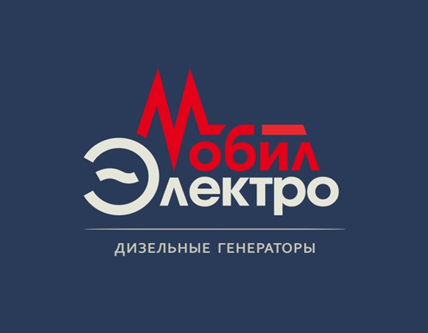 Юридический адрес: 119049, г.Москва, Ленинский пр-т, д.4, стр.1АФактический адрес: 115516, г.Москва, ул.Севанская, д.29АИНН  7706629918    КПП  770601001E-mail: mobil-electro@mail.ru   Тел.8-495-642-53-27  моб.8-925-642-53-27                                           8-916-068-17-73№ п/пМодельРезервная мощность         кВтНоминальная мощность         кВтМодель двигателяРасход топлива при 75% нагрузкеВид аренды №1стоимость аренды с учетом оператора и обслуживания, но без дизельного топливаЦены без учета НДС (18%)Вид аренды №2 стоимость аренды с учетом дизельного топлива, обслуживания и оператора за1 маш/часЦены без учета НДС(18%)1ED 40/400IV3530F32 SM1A9,0 л/час3820-00 руб/сутки415-00 руб.2ED 50/400IV4440F32 TM1A10,0 л/час3820-00 руб/сутки440-00 руб.3ED 60/400IV53,550NEF45 SM1A11,0 л/час4600-00 руб/сутки504-00 руб.4ED 75/400IV63,860NEF45 SM2A12,0 л/час4900-00 руб/сутки545-80 руб.5ED 100/400IV87,580NEF45 TM2A16,0 л/час5200-00 руб/сутки686-45 руб.6ED 130/400IV110,4100NEF67 TM2A21,8 л/час6200-00 руб/сутки900-00 руб.7ED 160/400IV128120NEF67 TM3A 29,0 л/час6500-00 руб/сутки1096-50 руб.8ED 200/400IV176160NEF67 TE2A31,2 л/час6800-00 руб/сутки1171-70 руб.9ED 250/400IV220200C87 TE1D44,0 л/час8450-00 руб/сутки1604-80 руб.10ED 300/400IV 268250C10 TE1D52,0 л/час8800-00 руб/сутки1847-00 руб.11ED 350/400IV304280C13 TE2A61,0 л/час9000-00 руб/сутки2112-00 руб.12ED 400/400IV352320C13 TE3A65,0 л/час9150-00 руб/сутки2232-10 руб.